OBLIKOVANJE PO MODELU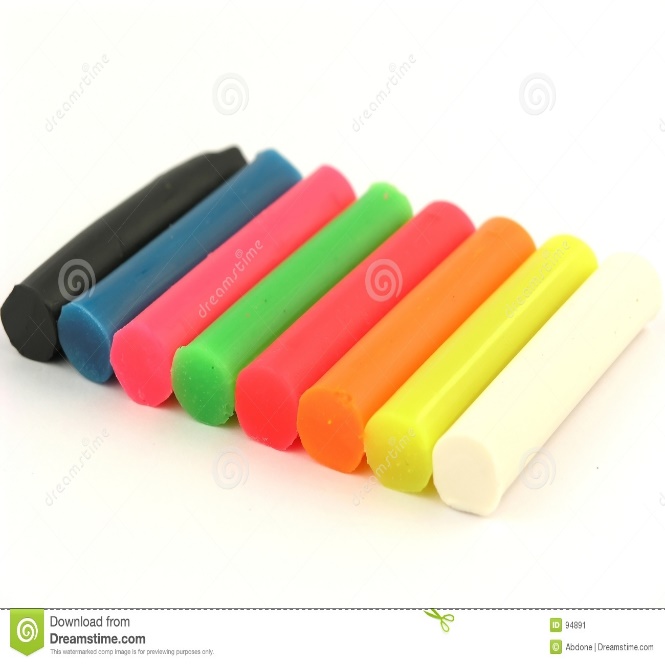 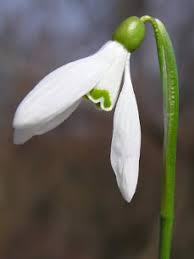      UZMI PLASTELIN I OD NJEGA NAPRAVI VISIBABU PO UZORU NA OVU.